РОССИЙСКАЯ ФЕДЕРАЦИЯКАРАЧАЕВО-ЧЕРКЕССКАЯ РЕСПУБЛИКАУСТЬ-ДЖЕГУТИНСКИЙ МУНИЦИПАЛЬНЫЙ РАЙОНМУНИЦИПАЛЬНОЕ КАЗЁННОЕ ОБЩЕОБРАЗОВАТЕЛЬНОЕ УЧРЕЖДЕНИЕ«Средняя общеобразовательная школа им. Ю.К. Каракетова а. Эльтаркач»369321, РФ, КЧР,Усть-Джегутинский муниципальный район, а. Эльтаркач, ул. Р. Гочияева, 1 Тел/факс: (878 75) 46-2-42. Электронный адрес: sosheltar@mail.ruПРИКАЗ30.04.2020г.		                                   № 53а.	ЭльтаркачОб организации  образовательного  процессав МКОУ «СОШ а. Эльтаркач», реализующийпрограммы общего образования и программыдополнительного образования в 2019-2020 учебном годув условиях  усиления санитарно-эпидемиологическихмероприятий         На основании приказа  Министерства образования и науки Карачаево-Черкесской Республике от 30.04.2020 года № 345 «Об организации образовательного процесса в образовательных организациях, реализующих образовательные программы общего образования, среднего профессионального образования  и программы дополнительного образования в 2019-2020 учебном году в условиях усиления санитарно-эпидемиологических мероприятий на территории Карачаево-Черкесской Республики», приказа Управления образования администрации Усть-Джегутинского муниципального района от 30.04.2020 года № 54 «Об организации образовательного процесса в образовательных организациях, реализующих образовательные программы общего образования, среднего профессионального образования  и программы дополнительного образования в 2019-2020 учебном году в условиях усиления санитарно-эпидемиологических мероприятий на территории Усть-Джегутинского муниципального района» и в целях охраны здоровья обучающихся, профилактики в МКОУ «СОШ а. Эльтаркач»ПРИКАЗЫВАЮ:                                                                       Завершить 2019-2020 учебный год для обучающихся 1-8 классов  16 мая 2020 г. Внести изменения в годовой  календарный учебный график школы:определить продолжительность 4 четверти для 1-8 классов с 6 апреля по 16 мая 2020 года;определить продолжительность 4 четверти для 9 классов и второго полугодия для 11 классов до 05 июня 2020 года.Осуществить промежуточную аттестацию обучающихся 2-8 классов за 4 четверть на основании результатов текущей аттестации, проведенной в рамках дистанционного обучения.Продолжить	реализацию образовательных программ для обучающихся 9, 11 классов в дистанционном формате (на период действия режима самоизоляции) по следующим учебным предметам: математика, русский язык, информатика и ИКТ, химия, литература, биология, история, физика, география, иностранные языки, обществознание, родные языки и литературы до 05 июня 2020 года.Осуществить промежуточную аттестацию обучающихся 9,  11 классов за 2019-2020 учебный год по предметам учебного плана образовательных организаций, не указанным в п. 4, по результатам текущей аттестации до 16 мая 2020 года.Предусмотреть организацию воспитательной работы с обучающимися 1-8 классов после завершения учебного процесса в дистанционном формате до 30 мая 2020 г.Создать необходимые условия для педагогов, работающих в дистанционном формате.Предусмотреть возможность деления очередного трудового отпуска на части для педагогических работников, задействованных в мероприятиях по проведению государственной итоговой аттестации.Контроль  за  исполнением данного приказа оставляю за собой.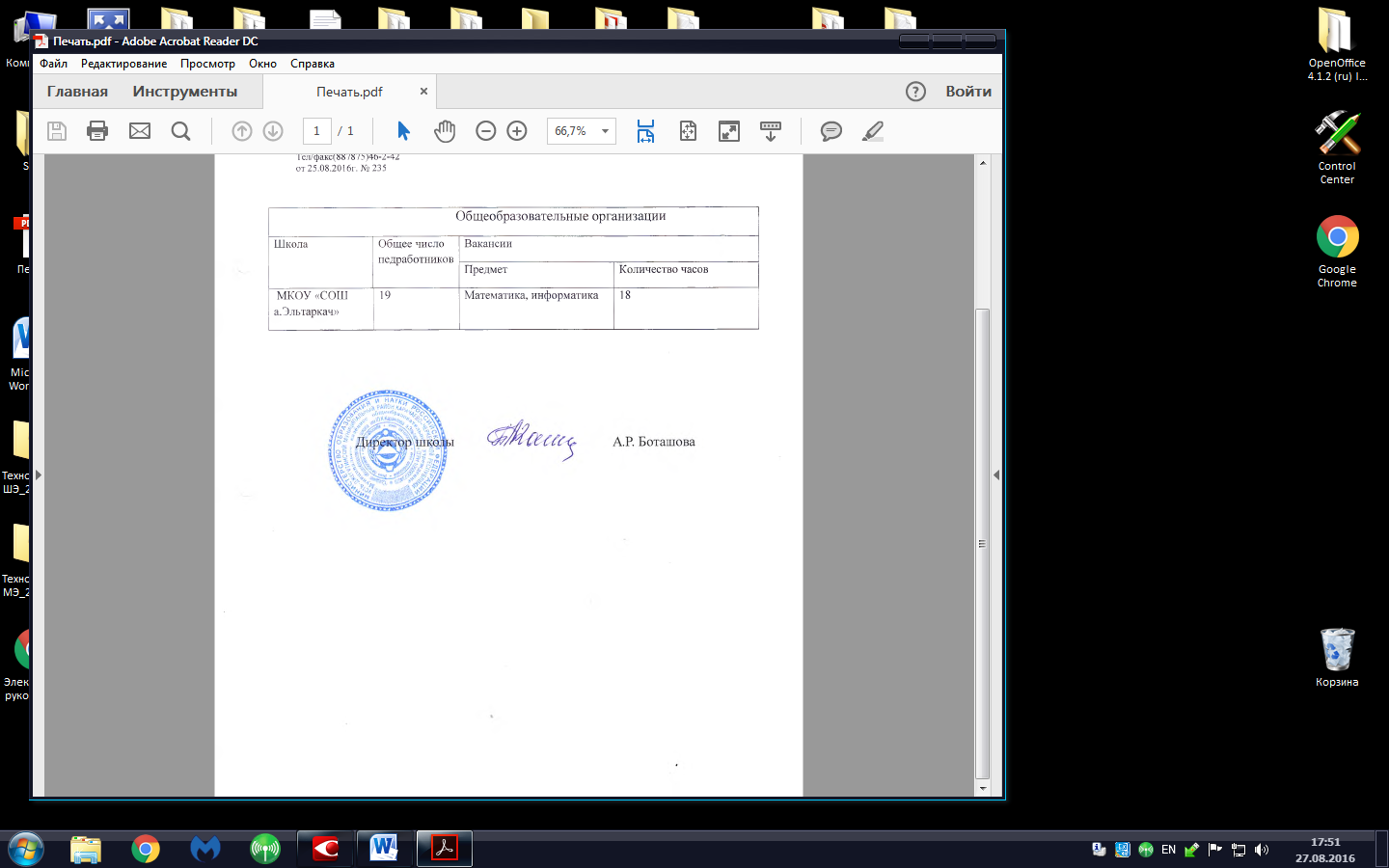 